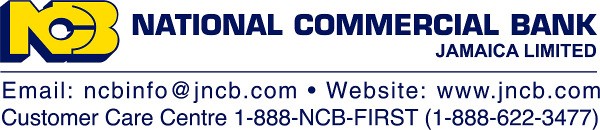 Account No.  	Name     Name     Name     Name    